                                                                          ΑΝΑΡΤΗΤΕΑ ΣΤΟ ΔΙΑΔΙΚΤΥΟ                                                                      ΑΔΑ: ΩΗ9ΖΩΛΚ-ΛΔΤ ΠΕΡΙΛΗΨΗ ΔΙΑΚΗΡΥΞΗΣ ΗΛΕΚΤΡΟΝΙΚΟΥ ΑΝΟΙΚΤΟΥ ΔΙΑΓΩΝΙΣΜΟΥ   Ο  Δήμαρχος Λαμιέων προκηρύσσει ηλεκτρονικό ανοικτό  διαγωνισμό με σφραγισμένες προσφορές σε Ευρώ, για την ανάδειξη προμηθευτή για την προμήθεια: ΠΡΟΜΗΘΕΙΑ ΚΑΔΩΝ ΑΠΟΡΡΙΜΜΑΤΩΝ Δ.Ε. ΛΑΜΙΑΣ, με κριτήριο κατακύρωσης τη χαμηλότερη τιμή. Ο ενδεικτικός προϋπολογισμός  της προμήθειας είναι ενενήντα χιλιάδες ευρώ (90.000,00€), μαζί με ΦΠΑ και θα καλυφθεί από τακτικούς πόρους του Δήμου Λαμιέων. Οι ποσότητες των προς προμήθεια ειδών είναι: α) πλαστικοί κάδοι απορριμμάτων , 280 τεμάχια, β) απορριμματοδέκτες διπλοί 30-40 lit, 25 τεμάχια,  γ) απορριμματοδέκτες απλοί 30-40 lit, 31 τεμάχια. Η προμήθεια θα εκτελεστεί σύμφωνα με τις διατάξεις του ΕΚΠΟΤΑ (ΥΑ 11389  ΦΕΚ Β185/23-3-1993), τις διατάξεις του Ν. 2286/1995, τις διατάξεις της παραγράφου 1 του άρθρου 209 του Ν.3463/2006, τις διατάξεις του Ν. 3852/2010, τις διατάξεις της περ. ιθ΄της παρ. 2 του άρθρου 5 & της παρ. 10 του άρθρου 7 του Ν. 3469/2006, τις διατάξεις του άρθρου 3 του Ν. 3548/2007, τις διατάξεις του Ν. 4320/2015, τις διατάξεις του Ν. 4155/2013 και τις διατάξεις του άρθρου 157 του Ν. 4281/2014.Οι προσφορές υποβάλλονται από τους οικονομικούς φορείς (προμηθευτές) ηλεκτρονικά, μέσω της διαδικτυακής πύλης http://www.promitheus.gov.gr του Εθνικού Συστήματος Ηλεκτρονικών Δημοσίων Συμβάσεων (ΕΣΗΔΗΣ) μέχρι την παρακάτω καταληκτική ημερομηνία και ώρα υποβολής τους.  Καταληκτική ημερομηνία υποβολής προσφορών:  28/09/2015, Ημέρα  Δευτέρα και ώρα 17:00 μ.μ..  Ημερομηνία έναρξης υποβολής προσφορών: 22/09/2015, ημέρα Τρίτη και ώρα 15:00 μ.μ.Δικαίωμα συμμετοχής στο διαγωνισμό έχουν:α) τα φυσικά και νομικά πρόσωπα ημεδαπά ή αλλοδαπάβ) ενώσεις προμηθευτών που υποβάλλουν κοινή προσφοράγ) συνεταιρισμοί δ) κοινοπραξίες προμηθευτώνΟι ενώσεις και οι κοινοπραξίες δεν υποχρεούνται να λαμβάνουν ορισμένη νομική μορφή προκειμένου να υποβάλλουν προσφορά. Οι όροι και προϋποθέσεις συμμετοχής στο διαγωνισμό καθώς και οι τεχνικές προδιαγραφές των προς προμήθεια ειδών αναφέρονται στην αρ.πρωτ.:53735/02-09-2015 Διακήρυξη (αρ. 14/15 μελέτη της Δ/σης Περιβάλλοντος Τοπικής & Αγροτικής Ανάπτυξης) η οποία θα αναρτηθεί στην ιστοσελίδα του ΕΣΗΔΗΣ στην διεύθυνση http://www.promitheus.gov.gr, ενώ το τεύχος της διακήρυξης δεν θα διανέμεται από την Υπηρεσία. Κάθε προσφορά θα συνοδεύεται υποχρεωτικά από εγγύηση συμμετοχής υπέρ του συμμετέχοντος για ποσό που θα καλύπτει το δύο τοις εκατό (2%) του προϋπολογισμού της μελέτης, χωρίς Φ.Π.Α. ήτοι  1.463,00 Ευρώ, εφ’ όσον ο προσφέρων συμμετέχει για το σύνολο των υπό προμήθεια ειδών, άλλως για ποσό που θα καλύπτει το 2% της προϋπολογισθείσας δαπάνης προ Φ.Π.Α. για την συγκεκριμένη ομάδα ή ομάδες ειδών της μελέτης για τις οποίες θα υποβάλλει προσφορά. Αναλυτικά το ποσό της εγγυητικής που αντιστοιχεί για κάθε ομάδα αναγράφεται στον παρακάτω πίνακα:  Η εγγυητική επιστολή εκδίδεται από πιστωτικά ιδρύματα που λειτουργούν νόμιμα στα κράτη μέλη της Ευρωπαϊκής Ένωσης ή του Ευρωπαϊκού Οικονομικού Χώρου, ή στα κράτη μέλη της Συμφωνίας Δημοσίων Συμβάσεων του Παγκοσμίου Οργανισμού Εμπορίου, που κυρώθηκε με το ν. 2513/1997 (Α΄ 139) και έχουν, σύμφωνα με τις ισχύουσες διατάξεις, το δικαίωμα αυτό. Μπορεί, επίσης, να εκδίδεται από το Ε.Τ.Α.Α. Τ.Σ.Μ.Ε.Δ.Ε. ή να παρέχεται με γραμμάτιο του Ταμείου Παρακαταθηκών και Δανείων με παρακατάθεση σε αυτό του αντίστοιχου χρηματικού ποσού.Η εγγύηση αυτή θα ισχύει τουλάχιστον για διακόσιες δέκα (210) ημερολογιακές ημέρες, προσμετρούμενες από την επομένη της καταληκτικής ημερομηνίας υποβολής προσφορών.          Οι ενδιαφερόμενοι μπορούν να ζητούν πληροφορίες σχετικά με την ανωτέρω προμήθεια από το  Γραφείο Προμηθειών. Διεύθυνση:Φλέμινγκ & Ερυθρού Σταυρού. Τηλ.: 2231351045, 2231351046, 2231351055 κατά τις εργάσιμες ημέρες και ώρες. Υπεύθυνος:Χαΐλης Κων/νος.                                                                                       Ο ΔΗΜΑΡΧΟΣ ΛΑΜΙΕΩΝ                                                                                    ΣΤΑΥΡΟΓΙΑΝΝΗΣ ΝΙΚΟΛΑΟΣΝα δημοσιευθεί μία φορά στις παρακάτω εφημερίδες:                  α.   (Λαμίας)-Ημερομηνία δημοσίευσης: 04/09/2015   β.   (Λαμίας)-Ημερομηνία δημοσίευσης: 04/09/2015γ.  ΔΗΜΟΠΡΑΣΙΩΝ & ΠΛΕΙΣΤΗΡΙΑΣΜΩΝ (Αθήνα)-Ημερομηνία δημοσίευσης: 04/09/2015 δ.   (Αθήνα)-Ημερομηνία δημοσίευσης: 04/09/2015      ε. «Τεύχος διακηρύξεων δημοσίων συμβάσεων», της Εφημερίδας Κυβερνήσεως-Ημερομηνία δημοσίευσης: 04/09/2015Τα έξοδα δημοσίευσης βαρύνουν τον ανάδοχο.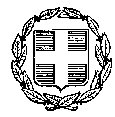 ΕΛΛΗΝΙΚΗ ΔΗΜΟΚΡΑΤΙΑΝΟΜΟΣ ΦΘΙΩΤΙΔΑΣ ΔΗΜΟΣ ΛΑΜΙΕΩΝΔ/ΝΣΗ ΠΕΡΙΒΑΛΛΟΝΤΟΣ ΤΟΠΙΚΗΣ & ΑΓΡΟΤΙΚΗΣ ΑΝΑΠΤΥΞΗΣ ΑΡΙΘΜ. ΜΕΛΕΤΗΣ: 14/2015ΠΡΟΜΗΘΕΙΑ : ΠΡΟΜΗΘΕΙΑ ΚΑΔΩΝ ΑΠΟΡΡΙΜΜΑΤΩΝ Δ.Ε. ΛΑΜΙΑΣΑΡ. ΠΡΩΤ.: 53701ΗΜ/ΝΙΑ: 02/09/2015ΠΡΟΫΠ/ΣΜΟΣ:        ΧΡΗΣΗ:90.000,00€    (με ΦΠΑ)2015Α/ΑΟΜΑΔΑΕΓΓΥΗΣΗ ΣΥΜΜΕΤΟΧΗΣ1Πλαστικός κάδος Απορ/των  1100 lit 1.316,002Aπορριμματοδέκτης διπλός - απλός147,00ΣΥΝΟΛΟ1.463,00